ГУВЕРНУЛ РЕПУБЛИЧИЙ МОЛДОВЕНЕШТЬНИСТРЕНЕУРЯД ПРИДНІСТРОВСЬКОЇ МОЛДАВСЬКОЇРЕСПУБЛІКИ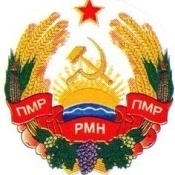 ПРАВИТЕЛЬСТВО ПРИДНЕСТРОВСКОЙ МОЛДАВСКОЙ РЕСПУБЛИКИПОСТАНОВЛЕНИЕ__26 декабря 2019 года__	№ __452_г. ТираспольОб утверждении Методики формирования лотов для осуществления закупокВ соответствии со статьей 76-6 Конституции Приднестровской Молдавской Республики, статьей 25 Конституционного закона Приднестровской Молдавской Республики от 30 ноября 2011 года № 224-КЗ-V«О Правительстве Приднестровской Молдавской Республики» (САЗ 11-48) в действующей редакции, пунктом 5 статьи 17 Закона Приднестровской Молдавской  Республики  от  26  ноября   2018  года  №  318-З-VI«О  закупках  в  Приднестровской  Молдавской  Республике»  (САЗ  18-48),Правительство Приднестровской Молдавской Республики п о с т а н о в л я е т:Утвердить Методику формирования лотов для осуществления закупок согласно Приложению к настоящему Постановлению. (Постановление Правительства Приднестровской Молдавской Республики от 16 февраля 2022 года № 45)Настоящее Постановление вступает в силу с 1 января 2020 года.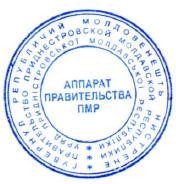 ПРЕДСЕДАТЕЛЬ ПРАВИТЕЛЬСТВА	А.МАРТЫНОВПРИЛОЖЕНИЕк Постановлению Правительства Приднестровской Молдавской Республикиот 26 декабря 2019 года № 452Методика формирования лотов для осуществления закупокМетодика формирования лотов для осуществления закупок (далее – Методика) определяет единый порядок формирования лотов при определении предмета таких закупок. (Постановление Правительства Приднестровской Молдавской Республики от 16 февраля 2022 года № 45)Настоящая Методика предназначена для использования государственными (муниципальными), коммерческими заказчиками при определении предмета закупки, контрольным органом в сфере закупок при осуществлении контроля в сфере закупок.В настоящей Методике используются следующие основные понятия и термины:а) лот – обособленная часть предмета закупки, в которую выделены отдельно один или несколько объектов закупки либо разделен объект закупки на части по объему (количеству);б) объект закупки – наименование планируемого к приобретению товара (работ, услуг);в) предмет закупки – общее наименование совокупности объектов закупки.Иные понятия и термины, используемые в настоящей Методике, соответствуют принятым понятиям и терминам в действующем законодательстве Приднестровской Молдавской Республики.Лот может состоять из одного или нескольких однородных по качеству товаров (работ, услуг) в соответствии с Группировкой товаров (работ, услуг) согласно Приложению к настоящей Методике.Запрещается выделение лотов, которые влекут за собой ограничение количества участников закупки и (или) включение в состав лотов технологически и функционально не связанных между собой товаров (работ, услуг), а также включение товаров (работ, услуг), включая однородные товары (работ, услуг), сведения о которых составляют государственную тайну.Выделение в лот нескольких объектов закупки допускается только в случае, если: а) начальная (максимальная) цена контракта в отношении объектов закупки определена методом сопоставимых рыночных цен (анализа рынка); б) начальная (максимальная) цена контракта определена на основании цены товара (работы, услуги), указанных в коммерческих предложениях не менее чем 2 (двух) различных поставщиков (подрядчиков, исполнителей), включающих совокупность всех объектов закупки в отношении данного лота.При проведении централизованных закупок допускается объединение 
в одном лоте однородных товаров (работ, услуг), приобретаемых для нескольких заказчиков, с учетом требований настоящего пункта. (Постановление Правительства Приднестровской Молдавской Республики от 16 февраля 2022 года № 45)При выделении лотов заказчик указывает это в извещении о проведении закупки. Каждому лоту присваивается порядковый номер. На каждый лот указываются объект (объекты) закупки, начальная (максимальная) цена контракта и ее обоснование, сроки и иные условия поставки товара, выполнения работ или оказания услуг. Участник закупки подает заявку на участие в аукционе в отношении определенного лота. В отношении каждого лота заключается отдельный контракт. (Постановление Правительства Приднестровской Молдавской Республики от 16 февраля 2022 года № 45)В случае отсутствия в извещении о проведении закупки указаний о выделении товаров (работ, услуг) в отдельные лоты каждый объект закупки подлежит рассмотрению как отдельный лот. (Постановление Правительства Приднестровской Молдавской Республики от 16 февраля 2022 года № 45)Приложениек Методике формирования лотов для осуществления закупок ГРУППИРОВКА ТОВАРОВ, РАБОТ И УСЛУГПродовольственные товарыХлеб, хлебобулочные изделия, баранки, сухари и другое.Макаронные изделия.Крупы и бобовые.Мука.Зерно и комбикорма для сельскохозяйственных животных.Плодоовощные товары – свежие овощи, плоды и ягоды, продукты их переработки (квашеные, соленые, маринованные, томатопродукты, консервы, сушеные и замороженные).Мясо и мясопродукты – мясо, субпродукты, колбасные изделия, мясные полуфабрикаты, консервы.Рыба и рыбные товары – живая, охлажденная, мороженая, соленая, вяленая, сушеная, копченая, рыбные полуфабрикаты, консервы и пресервы.Молоко и молочные товары – молоко, сливки, кисломолочные продукты, масло сливочное, сыры, консервы.Яйца и яичные товары – яйца, яичный порошок.Крахмалопродукты, сахар, мед, кондитерские товары:а) крахмал и крахмалопродукты – саго, патока, паточные сиропы; б) сахар;в) мед;г) кондитерские товары – фруктово-ягодные (мармелад, повидло, желе, варенье и другое), конфеты (кремовые, шоколадные, помадные, драже, карамель и другое), шоколад, какао и какао-порошок, халва, мучные кондитерские изделия (печенье, пряники, вафли, торты и другое).Пищевые жиры – растительные масла, животные и топленые жиры, маргарин.Вкусовые товары – пряности, приправы, чай, кофе, алкогольные напитки.Пищевые концентраты:а) пищевые концентраты – концентраты первых, вторых, третьих блюд; концентраты кулинарных соусов; мучные смеси для тортов, печенья, кексов;б) сухие продукты для детского и диетического питания – молочные смеси, овощные и плодовые порошки;в) сухие завтраки из зернового сырья – хлопья, мюсли.2. Непродовольственные товарыТекстильные товары – ткани: ситцевые, бязевые, бельевые, сатиновые, платьевые, одежные, подкладочные, тиковые, ворсовые, платочные, полотенечные, суровые ткани, мебельно-декоративные, одеяльные, тарные и упаковочные ткани, марля и марлевые изделия, технические ткани.Швейные изделия:а) верхние – пальто, полупальто, плащ, бушлат, китель, пиджак, жакет, жилет, куртка, костюм, комбинезон, накидка и другое;б) легкие – платье, платье-костюм, халаты, блузы, блузки, полукомбинезоны, сорочки, брюки, шорты, юбки, кофточки, фартуки, комплекты брючные и другое;в) нательные – пижамы, сорочки нижние, сорочки ночные, кальсоны, трусы, плавки, купальники, купальные костюмы, пляжные костюмы, юбки нижние, ползунки и другое;г) постельные – простыни, наволочки, пододеяльники, простынки, пеленки, покрывала стеганые, одеяла стеганые, конверты для новорожденных, подгузники и другое;д) головные уборы – фуражки, бескозырки, кепи, шлемы, жокейки, береты, пилотки, капор, чепчики, шляпы, тюбетейки, шапки-ушанки и другое;е) корсетные изделия.Трикотажные изделия:а) бельевые – фуфайки (нательные, спортивные и другое), кальсоны, сорочки, панталоны, комбинации, юбки нижние, трусы, майки, плавки, распашонки, рубашечки, купальники, ползунки и другое;б) верхние – джемперы, свитеры, жакеты, жилеты, блузки, платья, платья- пальто, сарафаны, халаты, брюки, шорты, юбки, рейтузы, спортивные костюмы, комплекты (летние, зимние, демисезонные);в) чулочно-носочные – чулки, получулки, носки, подследники, гетры, колготки;г) перчаточные – перчатки, варежки, рукавицы, рукавички; д) головные уборы – шапки, береты, шлемы, чепчики;е) платочно-шарфовые – платки, шарфы, косынки.Меховые изделия – меховая верхняя одежда, меховые части одежды (воротники), меховые женские уборы (пелерина, палантин, шарф, горжет), меховые головные уборы, рукавицы и перчатки.Обувь.Галантерейные товары:а) текстильная галантерея – ленты, тесьма, шнуры, гардиннотюлевые и кружевные изделия, нитки, зонты; знаки отличия (погоны, шевроны);б) кожаная галантерея;в) металлическая галантерея – принадлежности для бритья и стрижки волос, для шитья и рукоделия, ордена и медали, одежная фурнитура и другое;г) галантерея из пластмасс – посуда; д) щеточные изделия;е) зеркала;ж) ковровые изделия.Парфюмерно-косметические  товары.Культтовары, пишущие машины, микрокалькуляторы, часы.Компьютерная и копировально-множительная техника, оргтехника, бытовая и радиоэлектронная аппаратура (теле-, видеоаппаратура, магнитофоны), фото-, кинотовары, музыкальные товары, товары для спорта и туризма, игрушки.Запасные части для ремонта компьютерной и копировально- множительной техники, оргтехники и радиоэлектронной аппаратуры.Школьно-письменные и канцелярские товары – изделия из бумаги и картона (тетради, альбомы, записные книжки, блокноты), авторучки, карандаши, фломастеры, готовальни, краски, мелки, чернила, тушь, кисточки и другое.Книги и учебная литература.Мебель.Химические и хозяйственные товары – стиральные порошки, мыло, чистящие и моющие средства, освежители воздуха и другое, посуда металлическая, фарфоровая, стеклянная, столовые приборы и оборудование для кухни.Сложнотехнические товары – холодильники, стиральные машины и другое.Электрические товары – чайники, утюги, пылесосы, тостеры, микроволновые печи, электроплиты, лампочки, светильники, люстры, бра, шнуры, удлинители, розетки, выключатели и другое.Транспортные средства – легковые автомобили, грузовые автомобили, запасные части к ним, аккумуляторы, автошины, велосипеды, водный транспорт (катера, моторные лодки), дорожная техника.Горюче-смазочные материалы – бензин, дизельное топливо, масла, смазки.Уголь.Мазут топочный.Сжиженный газ.Строительные материалы – металл, лес, цемент, известь, песок, бетон, гипс, краски, лаки, растворители, стекло, плитка, линолеум, электроды, метизы, сантехнические изделия, стекло и минвата, кирпич, гипсокартон, битум, рубероид, кровельные материалы, черепица, шифер, электроосветительная арматура, окна, двери, жалюзи, кабельная продукция, обои, отделочные материалы и другое.Удобрения.Изделия медицинские.Медицинская техника, медицинское оборудование.Лекарственные средства – препараты химико-фармацевтические с общей химической структурой и полупродукты для производства медикаментов.Лекарственные средства – препараты химико-фармацевтические фармакотерапевтического действия.Лекарственные средства – препараты химико-фармацевтические химиотерапевтического действия.Лекарственные средства – антибиотики (без кормовых).Лекарственные средства – витамины, коферменты, ферменты, аминокислоты, органопрепараты (эндокринные препараты).Лекарственные   средства   –   препараты   фармацевтическиеиз природного сырья прочие.Лекарственные	средства	–	сырье	и	продукты	лекарственные растительные и животные.Препараты биологические (сыворотки, иммуноглобулины, вакцины).Материалы хирургические.Материалы стоматологические.Перевязочные материалы (вата, марля и другое).Средства дезинфекционные, дезинсекционные и дератизационные.Изделия протезно-ортопедические.Инвалидные коляски.Ветеринарная продукция и ветеринарная техника.Продукция резинотехническая и асбестовая.Приборы	учета	потребления	электроэнергии,	теплоэнергии,	газа и воды.3. РаботыНаучно-исследовательские.Проектные и изыскательские, экспертиза.Строительные и ремонтно-строительные.Сантехнические.Электротехнические.Газоснабжение.Пусконаладочные работы.Благоустройство и озеленение.Дорожные работы.Геологоразведовательные  работы.Берегоукрепительные работы.Водоохранные работы.Природоохранные работы.4. УслугиОбщественного питания.Банно-прачечных комбинатов и химчисток.По пошиву и ремонту одежды и обуви.Ремонта оргтехники и сложнотехнического оборудования.Ремонта мебели.Ремонта и обслуживания автомобилей.По доставке пенсий.Организации и ведения охраны объектов.Ритуальные.Медицинские и ветеринарные.Образовательные.Ретрансляции.Издательские, печатные, полиграфические и переплетные.По санаторно-курортному и профилакторному лечению.Услуги по техническому обслуживанию, установке, наладке, ремонту газовых, электрических и тепловых приборов, оборудования и средств эксплуатации.Пассажирские перевозки электро- и автомобильным транспортом, за исключением такси – легковым транспортом.Услуги по распространению и трансляции республиканских телерадиопрограмм.Услуги по техническому обслуживанию лифтов и подъемников.Услуги по вывозу нечистот, мусора, снега и механизированной уборке улиц и дорог.Услуги по технологическому присоединению к электро-, тепло-, газопроводным сетям, сетям водоотведения, горячего и холодного водопотребления.Гостиничные услуги.Услуги по обслуживанию делегаций.Страхование.Транспортные услуги.По составлению сметной документации.